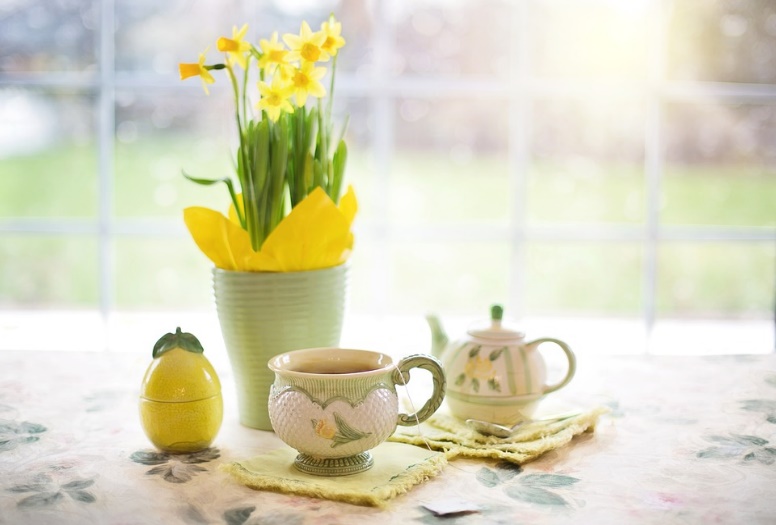 Friendship Teas     St Johns BoxmoorYou are most welcome to join us for a Vibrant Afternoon of Tea, Fellowship & Friendship in the Hall at St Johns Church This event will take place on Wednesday                16th March 2022            From 3:30pm – 5:00pm			Tea and light refreshments will be servedHear a story – Tell a story – Bring a friend                Make a new friend.		     Friendship Tea will be held on the        3rd Wednesday of every month      Our next date is 20th April 2022			 For more information, or if you want to assist and be a part this ministry	 contact:  Sandy Cutts : cuttssandycutts@gmail.com